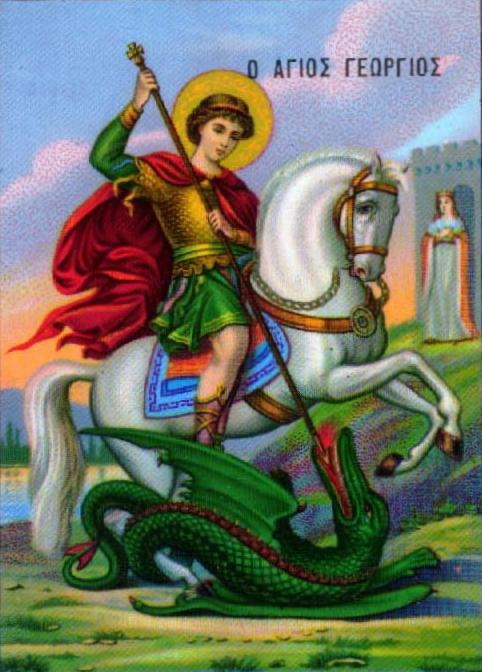  Πρόγραμμα ιερών ακολουθιών μηνός Μαρτίου 2018ΑνακοινώσειςΑγιασμός του μήνα την Πέμπτη 1η Μαρτίου στις 4:30μμΚάθε Τετέρτη στις 4:30μμ τελείται παράκληση στον Άγιο μεγαλομάρτυρα Γεώργιο  και ακολουθεί πνευματική ομιλία.ΕΞΟΜΟΛΟΓΗΣΗː για ορισμό εξομολόγησης επικοινωνήστε με τους πνευματικούς Πατέρα Θεόδωρο 99436567 και Πατέρα Παναγιώτη 99220003.Η μνημόνευση των τεθνεότων ΘΑ ΑΡΧΙΖΕΙ ΚΑΘΕ ΠΑΡΑΣΚΕΥΗ ΣΤΙΣ 5:15 μ.μ.ΗμερομηνίαΗμερομηνίαΗμερομηνίαΗμερομηνίαΑκολουθίαΏραΏρα11ΠέμπτηΠέμπτηΑγιασμός του μήνα Μέγα Απόδειπνον4:30μμ5:00μμ4:30μμ5:00μμ22ΠαρασκευήΠαρασκευήΏρες,Εσπερινός,Θεια Λειτουργία Προηγιασμένων ΔώρωνΒ΄ Στάσις των Χαιρετισμών         ( Εις τον Άγιο Γεώργιο )                                       ( Εις τον Άγιο Δομέτιο )6:00πμ6:00μμ8:00μμ6:00πμ6:00μμ8:00μμ33ΣάββατοΣάββατοΘεια Λειτουργία  - Σάββατο Β΄ εβδομάδας των Νηστειών Εσπερινός6:00πμ5:00μμ6:00πμ5:00μμ44ΚυριακήΚυριακήΘεια Λειτουργία - Β΄ Νηστειών - Γρηγορίου Παλαμά  Αρχιεπισκόπου Θεσσαλονίκης Κατανυκτικός Εσπερινός6:30πμ5:00μμ6:30πμ5:00μμ55ΔευτέραΔευτέραΜέγα Απόδειπνον5:00μμ5:00μμ66ΤρίτηΤρίτηΜέγα Απόδειπνον5:00μμ5:00μμ77ΤετάρτηΏρες,Εσπερινός,Θεια Λειτουργία Προηγιασμένων Δώρων Ώρες,Εσπερινός,Θεια Λειτουργία Προηγιασμένων Δώρων Ώρες,Εσπερινός,Θεια Λειτουργία Προηγιασμένων Δώρων 6:00μμ6:00μμ88ΠέμπτηΜέγα ΑπόδειπνονΜέγα ΑπόδειπνονΜέγα Απόδειπνον5:00μμ5:00μμ9ΠαρασκευήΠαρασκευήΏρες,Εσπερινός,Θεια Λειτουργία Προηγιασμένων ΔώρωνΤων Αγίων Τεσσαράκοντα ΜαρτύρωνΓ΄ Στάσις των Χαιρετισμών ( Εις τον Άγιο Γεώργιο )                                                                      ( Εις τον Άγιο Δομέτιο )Ώρες,Εσπερινός,Θεια Λειτουργία Προηγιασμένων ΔώρωνΤων Αγίων Τεσσαράκοντα ΜαρτύρωνΓ΄ Στάσις των Χαιρετισμών ( Εις τον Άγιο Γεώργιο )                                                                      ( Εις τον Άγιο Δομέτιο )Ώρες,Εσπερινός,Θεια Λειτουργία Προηγιασμένων ΔώρωνΤων Αγίων Τεσσαράκοντα ΜαρτύρωνΓ΄ Στάσις των Χαιρετισμών ( Εις τον Άγιο Γεώργιο )                                                                      ( Εις τον Άγιο Δομέτιο )6:00πμ6:00μμ8:00μμ6:00πμ6:00μμ8:00μμ10ΣάββατοΣάββατοΘεια Λειτουργία - Σάββατο Γ΄ εβδομάδος των νηστειών, ΕσπερινόςΘεια Λειτουργία - Σάββατο Γ΄ εβδομάδος των νηστειών, ΕσπερινόςΘεια Λειτουργία - Σάββατο Γ΄ εβδομάδος των νηστειών, Εσπερινός6:00πμ5:00μμ6:00πμ5:00μμ11ΚυριακήΚυριακήΘεια Λειτουργία - Γ΄ Νηστειών (Σταυροπροσκυνήσεως) Κατανυκτικός ΕσπερινόςΘεια Λειτουργία - Γ΄ Νηστειών (Σταυροπροσκυνήσεως) Κατανυκτικός ΕσπερινόςΘεια Λειτουργία - Γ΄ Νηστειών (Σταυροπροσκυνήσεως) Κατανυκτικός Εσπερινός6:30πμ5:00μμ6:30πμ5:00μμ12ΔευτέραΔευτέραΜέγα ΑπόδειπνονΜέγα ΑπόδειπνονΜέγα Απόδειπνον5:00μμ5:00μμ13ΤρίτηΤρίτηΜέγα ΑπόδειπνονΜέγα ΑπόδειπνονΜέγα Απόδειπνον5:00μμ5:00μμ14ΤετάρτηΤετάρτηΏρες,Εσπερινός,Θεια Λειτουργία Προηγιασμένων ΔώρωνΏρες,Εσπερινός,Θεια Λειτουργία Προηγιασμένων ΔώρωνΏρες,Εσπερινός,Θεια Λειτουργία Προηγιασμένων Δώρων6:00μμ6:00μμ15ΠέμπτηΠέμπτηΜέγα ΑπόδειπνονΜέγα ΑπόδειπνονΜέγα Απόδειπνον5:00μμ5:00μμ16ΠαρασκευήΠαρασκευήΏρες,Εσπερινός,Θεια Λειτουργία Προηγιασμένων Δώρων οσίου Χριστοδούλου του εν ΠάτμωΔ΄ Στάσις των Χαιρετισμών ( Εις τον Άγιο Γεώργιο )                                                                         ( Εις τον Άγιο Δομέτιο )Ώρες,Εσπερινός,Θεια Λειτουργία Προηγιασμένων Δώρων οσίου Χριστοδούλου του εν ΠάτμωΔ΄ Στάσις των Χαιρετισμών ( Εις τον Άγιο Γεώργιο )                                                                         ( Εις τον Άγιο Δομέτιο )Ώρες,Εσπερινός,Θεια Λειτουργία Προηγιασμένων Δώρων οσίου Χριστοδούλου του εν ΠάτμωΔ΄ Στάσις των Χαιρετισμών ( Εις τον Άγιο Γεώργιο )                                                                         ( Εις τον Άγιο Δομέτιο )6:00πμ6:00μμ8:00μμ6:00πμ6:00μμ8:00μμ17ΣάββατοΣάββατοΘεια Λειτουργία  - Σάββατο Δ΄ εβδομάδος των νηστειών – Αλεξίου ανθρώπου του ΘεούΕσπερινόςΘεια Λειτουργία  - Σάββατο Δ΄ εβδομάδος των νηστειών – Αλεξίου ανθρώπου του ΘεούΕσπερινόςΘεια Λειτουργία  - Σάββατο Δ΄ εβδομάδος των νηστειών – Αλεξίου ανθρώπου του ΘεούΕσπερινός6:00πμ5:00μμ6:00πμ5:00μμ18ΚυριακήΚυριακήΘεια Λειτουργία  - Δ΄ Νηστειών - Ιωάννου οσίου                        συγγραφέως της Κλίμακος Κατανυκτικός ΕσπερινόςΘεια Λειτουργία  - Δ΄ Νηστειών - Ιωάννου οσίου                        συγγραφέως της Κλίμακος Κατανυκτικός ΕσπερινόςΘεια Λειτουργία  - Δ΄ Νηστειών - Ιωάννου οσίου                        συγγραφέως της Κλίμακος Κατανυκτικός Εσπερινός6:30πμ5:00μμ6:30πμ5:00μμ19ΔευτέραΔευτέραΜέγα ΑπόδειπνονΜέγα ΑπόδειπνονΜέγα Απόδειπνον5:00μμ5:00μμ20ΤρίτηΤρίτηΜέγα ΑπόδειπνονΜέγα ΑπόδειπνονΜέγα Απόδειπνον5:00μμ5:00μμ21ΤετάρτηΤετάρτηΏρες,Εσπερινός,Θεια Λειτουργία Προηγιασμένων Δώρων  Μικρό Απόδειπνο Μεγάλος Κανόνας Ώρες,Εσπερινός,Θεια Λειτουργία Προηγιασμένων Δώρων  Μικρό Απόδειπνο Μεγάλος Κανόνας Ώρες,Εσπερινός,Θεια Λειτουργία Προηγιασμένων Δώρων  Μικρό Απόδειπνο Μεγάλος Κανόνας 6:00πμ5:30μμ6:00πμ5:30μμ22ΠέμπτηΠέμπτηΏρες,Εσπερινός,Θεια Λειτουργία Προηγιασμένων Δώρων            Του Μεγάλου ΚανόνοςΜέγα ΑπόδειπνονΏρες,Εσπερινός,Θεια Λειτουργία Προηγιασμένων Δώρων            Του Μεγάλου ΚανόνοςΜέγα ΑπόδειπνονΏρες,Εσπερινός,Θεια Λειτουργία Προηγιασμένων Δώρων            Του Μεγάλου ΚανόνοςΜέγα Απόδειπνον6:00πμ5:30μμ6:00πμ5:30μμ23ΠαρασκευήΠαρασκευήΏρες,Εσπερινός,Θεια Λειτουργία Προηγιασμένων Δώρων Ακάθιστος Ύμνος ( Εις τον Άγιο Γεώργιο )  ΜΟΝΟΏρες,Εσπερινός,Θεια Λειτουργία Προηγιασμένων Δώρων Ακάθιστος Ύμνος ( Εις τον Άγιο Γεώργιο )  ΜΟΝΟΏρες,Εσπερινός,Θεια Λειτουργία Προηγιασμένων Δώρων Ακάθιστος Ύμνος ( Εις τον Άγιο Γεώργιο )  ΜΟΝΟ6:00πμ6:30μμ6:00πμ6:30μμ24ΣάββατοΣάββατοΘεια Λειτουργία - Σάββατο του Ακάθιστου ΎμνουΕσπερινόςΘεια Λειτουργία - Σάββατο του Ακάθιστου ΎμνουΕσπερινόςΘεια Λειτουργία - Σάββατο του Ακάθιστου ΎμνουΕσπερινός6:00πμ5:00μμ6:00πμ5:00μμ25ΚυριακήΚυριακήΘεια Λειτουργία  - Ο Ευαγγελισμός Της Θεοτόκου Η Απόδοσις της εορτήςΘεια Λειτουργία  - Ο Ευαγγελισμός Της Θεοτόκου Η Απόδοσις της εορτήςΘεια Λειτουργία  - Ο Ευαγγελισμός Της Θεοτόκου Η Απόδοσις της εορτής6:30πμ5:30μμ6:30πμ5:30μμ26ΔευτέραΔευτέραΜέγα ΑπόδειπνονΜέγα ΑπόδειπνονΜέγα Απόδειπνον5:30μμ5:30μμ27ΔευτέραΔευτέραΜέγα ΑπόδειπνονΜέγα ΑπόδειπνονΜέγα Απόδειπνον5:30μμ5:30μμ28ΤετάρτηΤετάρτηΏρες,Εσπερινός,Θεια Λειτουργία Προηγιασμένων ΔώρωνΏρες,Εσπερινός,Θεια Λειτουργία Προηγιασμένων ΔώρωνΏρες,Εσπερινός,Θεια Λειτουργία Προηγιασμένων Δώρων6:30μμ6:30μμ29ΠέμπτηΠέμπτηΜέγα ΑπόδειπνονΜέγα ΑπόδειπνονΜέγα Απόδειπνον5:30μμ5:30μμ30ΠαρασκευήΠαρασκευήΏρες,Εσπερινός,Θεια Λειτουργία Προηγιασμένων ΔώρωνΜικρό Απόδειπνο Κανών του ΛαζάρουΏρες,Εσπερινός,Θεια Λειτουργία Προηγιασμένων ΔώρωνΜικρό Απόδειπνο Κανών του ΛαζάρουΏρες,Εσπερινός,Θεια Λειτουργία Προηγιασμένων ΔώρωνΜικρό Απόδειπνο Κανών του Λαζάρου6:00πμ5:30μμ6:00πμ5:30μμ31ΣάββατοΣάββατοΘεια Λειτουργία - Η Ανάστασις του Αγίου και δικαίου φίλου                                 του Χριστού ΛαζάρουΕσπερινός(Από σήμερα και μέχρι και την Κυριακή του Θωμά δεν τελούνται μνημόσυνα)Θεια Λειτουργία - Η Ανάστασις του Αγίου και δικαίου φίλου                                 του Χριστού ΛαζάρουΕσπερινός(Από σήμερα και μέχρι και την Κυριακή του Θωμά δεν τελούνται μνημόσυνα)Θεια Λειτουργία - Η Ανάστασις του Αγίου και δικαίου φίλου                                 του Χριστού ΛαζάρουΕσπερινός(Από σήμερα και μέχρι και την Κυριακή του Θωμά δεν τελούνται μνημόσυνα)6:30πμ5:30μμ6:30πμ5:30μμ